申込みは、センターへお持ちいただくか、FAXまたはE-Mailにてお送りください。　ながの電子申請サービスでの申込みはこちら→　　　　　＜研修講座ライブラリー視聴申込書＞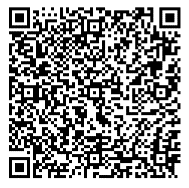 長野県生涯学習推進センター宛　　　　　　　　　　　　　●下記、枠内をご記入ください。　　　　　　　　　　　　　　　　　　　　令和　　　年　　　月　　　　日●貸出を希望される講座についてご記入ください。※１回あたり3講座以内、貸出期間は10日間です。YouTubeを視聴希望される方は視聴用URLの受信アドレスを記入ください。●お願い・当講座を録画、コピーすることはお止めください。［DVDの場合］・ＤＶＤディスクを破損しないよう大切に扱ってください。・貸出は無料ですが、DVD返却時の送料は利用者の負担となります。・返送期限を守り、返送が遅れる場合は必ずご連絡ください。［YouTubeでの視聴の場合］・視聴用のURLは申込者が管理し、他の方にURLを公開することはご遠慮ください。　（一緒に観ていただくことは問題ありません）住 所〒連絡先TEL所属名連絡先FAX氏 名連絡先FAX使用目的・個人の学び・個人の学び・個人の学び・所属団体先での研修　視聴予定者数　　　　　　　　　　人　　　　　　　　　　　　　　　・その他（詳細を記入ください）貸出No.講座名講座名講座名講座名講座名－－－貸出希望期間（最長10日間）令和　　　　年　　　　月　　　　日　　～　　令和　　　　年　　　　月　　　　日令和　　　　年　　　　月　　　　日　　～　　令和　　　　年　　　　月　　　　日令和　　　　年　　　　月　　　　日　　～　　令和　　　　年　　　　月　　　　日令和　　　　年　　　　月　　　　日　　～　　令和　　　　年　　　　月　　　　日令和　　　　年　　　　月　　　　日　　～　　令和　　　　年　　　　月　　　　日　　　　　　　　　　　　　　　　　　　　　　　　＠